Специальный союз по международному депонированию промышленных образцов (Гаагский союз)АссамблеяТридцать пятая (20-я очередная) сессияЖенева, 5 – 14 октября 2015 г.отчетпринят Ассамблеей	На рассмотрении Ассамблеи находились следующие пункты сводной повестки дня (документ A/55/1):  1, 2, 3, 4, 5, 6, 10, 11,  21, 31 и 32.,	Отчеты об обсуждении указанных пунктов, за исключением пункта 21, содержатся в Общем отчете (документ A/55/13).	Отчет об обсуждении пункта 21 содержится в настоящем документе.	Председателем Ассамблеи была избрана г-жа Сарнай Ганбаяр (Монголия).ПУНКТ 21 СВОДНОЙ ПОВЕСТКИ ДНЯГААГСКАЯ СИСТЕМА5.	Обсуждения проходили на основе документа H/A/35/1/	Председатель открыл заседание и приветствовал делегации членов Гаагского союза.  6.	Председатель сообщил о присоединении Японии и о ратификации Соединенными Штатами Америки Женевского акта (1999 г.) Гаагского соглашения о международной регистрации промышленных образцов и приветствовал их участие впервые в качестве членов в сессии Ассамблеи Гаагского союза. Заключительный отчет об осуществлении программы модернизации информационных технологий (Гаагской система международной регистрации) 7.	Обсуждения проходили на основе документа H/A/35/1. 8.	Секретариат представил вышеуказанный документ и описал прогресс, достигнутый в области реализации программы модернизации информационных технологий за период после окончания последней сессии Ассамблеи Гаагского союза.  9.	Секретариат напомнил о том, что в период после окончания последней сессии Ассамблеи деятельность по внедрению в рамках этапа II для Гаагского реестра была приостановлена по причине ожидаемого скорого присоединения к Гаагскому соглашению новых государств, а также о том, что деятельность по внедрению возобновится только тогда, когда в унаследованную систему ИТ будут внесены необходимые системные и процедурные изменения и когда она начнет функционировать стабильно. 10.	Секретариат напомнил также о том, что на возобновленной деятельности по внедрению в рамках этапа II должна благотворно сказаться проводимая под эгидой Мадридского реестра оценка, известная как независимое подтверждение и проверка (IVV).11.	Секретариат сообщил о том, что процедурные изменения, внесенные в унаследованную систему ИТ, были стабилизированы и что начался процесс планирования деятельности по внедрению в рамках этапа II.  Производственные работы в рамках этапа II для Гаагской системы запланированы на второй квартал 2016 г. 12.	В заключение Секретариат сообщил о том, что в приложении I представлен перечень рекомендаций по результатам IVV, а в приложении II описаны достижения в рамках программы модернизации ИТ.13.	Ассамблея приняла к сведению «Заключительный отчет об осуществлении программы модернизации информационных технологий (Гаагская система международной регистрации)» (документ H/A/35/1).[Конец документа]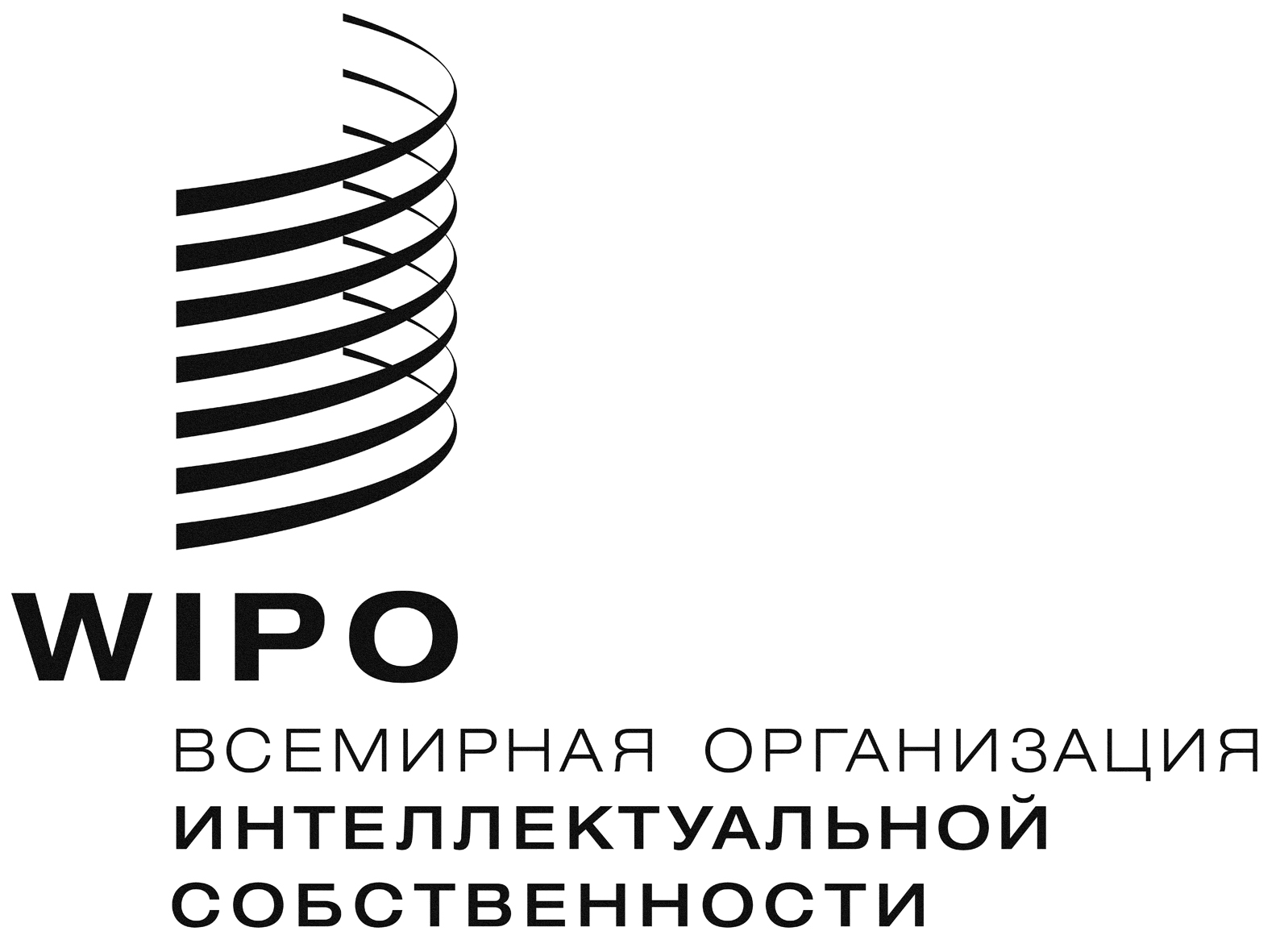 RH/A/35/2    H/A/35/2    H/A/35/2    оригинал:  английскийоригинал:  английскийоригинал:  английскийдата:  5 февраля 2016 г.дата:  5 февраля 2016 г.дата:  5 февраля 2016 г.